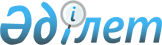 О внесении изменений и дополнений в постановление Правительства Республики Казахстан от 24 февраля 2000 года N 288
					
			Утративший силу
			
			
		
					Постановление Правительства Республики Казахстан от 19 июля 2005 года N 743. Утратило силу постановлением Правительства Республики Казахстан от 28 декабря 2016 года № 887

      Сноска. Утратило силу постановлением Правительства РК от 28.12.2016 № 887 (вводится в действие со дня его первого официального опубликования).      Правительство Республики Казахстан  ПОСТАНОВЛЯЕТ: 

      1. Внести в  постановление  Правительства Республики Казахстан от 24 февраля 2000 года N 288 "Об упорядочении эксплуатации специальных транспортных средств для обслуживания государственных учреждений, финансируемых из республиканского бюджета" следующие изменения 

и дополнения: 

      в Табеле положенности специального водного транспорта, утвержденном указанным 

постановлением: 

      в разделе "Министерство транспорта и коммуникаций Республики Казахстан": 

      в графе "Речного": 

      в строках "Жамбылское" и "Мангистауское" соответственно цифры "1" и "2" исключить; 

      строки "Карагандинское" и "Павлодарское" дополнить соответственно цифрами "1" и "2". 

      2. Настоящее постановление вводится в действие с 1 января 2005 года.        Премьер-Министр 

      Республики Казахстан 
					© 2012. РГП на ПХВ «Институт законодательства и правовой информации Республики Казахстан» Министерства юстиции Республики Казахстан
				